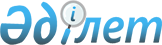 О внесении изменений и дополнений в решение Курчумского районного маслихата от 21 декабря 2012 года № 8-2 "О районном бюджете на 2013-2015 годы"
					
			Утративший силу
			
			
		
					Решение Курчумского районного маслихата Восточно-Казахстанской области от 12 ноября 2013 года N 14-4. Зарегистрировано Департаментом юстиции Восточно-Казахстанской области 25 ноября 2013 года № 3103. Прекращено действие по истечении срока действия (письмо Курчумского районного маслихата от 24 декабря 2013 года № 162)      Сноска. Прекращено действие по истечении срока действия (письмо Курчумского районного маслихата от 24.12.2013 № 162).      Примечание РЦПИ.

      В тексте документа сохранена пунктуация и орфография оригинала.      В соответствии со статьями 106, 109 Бюджетного кодекса Республики Казахстан от 4 декабря 2008 года, подпунктом 1) пункта 1 статьи 6 Закона Республики Казахстан «О местном государственном управлении и самоуправлении в Республике Казахстан» от 23 января 2001 года и решением Восточно-Казахстанского областного маслихата от 24 октября 2013 года № 15/180-V «О внесении изменений в решение от 7 декабря 2012 года № 8/99-V «Об областном бюджете на 2013-2015 годы» (зарегистрировано в Реестре государственной регистрации нормативных правовых актов за номером 3078), Курчумский районный маслихат РЕШИЛ:

      1. Внести в решение районного маслихата «О районном бюджете на 2013-2015 годы» от 21 декабря 2012 года № 8-2 (зарегистрированного в Реестре государственной регистрации нормативных правовых актов за номером 2794, опубликовано в газете «Рауан-Заря» от 16 января 2013 года № 5, от 18 января 2013 года № 6, от 25 января 2013 года № 8, от 30 января 2012 года № 9, от 6 февраля 2013 года № 11, от 13 февраля 2013 года № 13) следующие изменения и дополнения:



      в пункте 1:

      подпункт 1) изложить в следующей редакции:

      «доходы - 3776624,1 тысяч тенге, в том числе по:

      налоговым поступлениям - 469101 тысяч тенге;

      неналоговым поступлениям - 15400,1 тысяч тенге;

      поступлениям от продажи основного капитала - 505 тысяч тенге;

      поступления трансфертов - 3291618 тысяч тенге;»;

      подпункт 2) изложить в следующей редакции:

      «затраты - 3803671,9  тысяч тенге;»;

      подпункт 3) изложить в следующей редакции:

      «чистое бюджетное кредитование - 32286,5 тысяч тенге, в том числе:

      бюджетные кредиты - 36408,5 тысяч тенге;

      погашение бюджетных кредитов - 4122 тысяч тенге;»;

      подпункт 5) изложить в следующей редакции:

      «дефицит (профицит) бюджета - -59334,3 тысяч тенге;»;

      подпункт 6) изложить в следующей редакции:

      «финансирование дефицита (использование профицита) бюджета -  59334,3 тысяч тенге.»;



      в пункте 5:

      абзац второй изложить в следующей редакции:

      «на социальную помощь отдельным категориям нуждающихся граждан по решениям местных представительных органов - 64533 тысяч тенге;»;

      дополнить восьмым абзацем следующего содержания:

      «на укрепление материально-технической базы Дома культуры в с. Буран - 8000 тысяч тенге;»;

      дополнить девятым абзацем следующего содержания:

      «на приобретение учебно-методического комплекса для общеобразовательных школ - 728 тысяч тенге.»;



      пункт 9 изложить в следующей редакции:

      «Утвердить резерв местного исполнительного органа района на 2013 год в сумме 7167 тысяч тенге, в том числе:

      чрезвычайный резерв местного исполнительного органа района для ликвидации чрезвычайных ситуаций природного и техногенного характера на территории района - 7167 тысяч тенге.»;



      приложения 1, 6, 7, 8, 9, 11 к указанному решению изложить в новой редакции согласно приложениям 1, 2, 3, 4, 5, 6 к настоящему решению.



      2. Настоящее решение вводится в действие с 1 января 2013 года.      Председатель сессии                        А. Бахтияров      Секретарь Курчумского

      районного маслихата                        К. Абилмажинов

Приложение 1

к решению районного маслихата

от 12 ноября 2013 года № 14-4Приложение 1

к решению районного маслихата

от 21 декабря 2012 года № 8-2 Районный бюджет на 2013 год 2013 год

Приложение 2

к решению районного маслихата

от 12 ноября 2013 года № 14-4Приложение 6

к решению районного маслихата

от 21 декабря 2012 года № 8-2 Аппарат акима района в городе, города районного значения,

поселка, села, сельского округа

Приложение 3

к решению районного маслихата

от 12 ноября 2013 года № 14-4Приложение 7

к решению районного маслихата

от 21 декабря 2012 года № 8-2 Росходы на обеспечение санитарии населенных пунктов

Приложение 4

к решению районного маслихата

от 12 ноября 2013 года № 14-4Приложение 8

к решению районного маслихата

от 21 декабря 2012 года № 8-2 Расходы на освещение улиц населенных пунктов

Приложение 5

к решению районного маслихата

от 12 ноября 2013 года № 14-4Приложение 9

к решению районного маслихата

от 21 декабря 2012 года № 8-2 Расходы по благоустройству и озеленению населенных пунктов

Приложение 6

к решению районного маслихата

от 12 ноября 2013 года № 14-4Приложение 11

к решению районного маслихата

от 21 декабря 2012 года № 8-2 Обеспечение функционирования автомобильных дорог в городах

районного значения, поселках, аулах, (селах), аульных

(сельских) округа
					© 2012. РГП на ПХВ «Институт законодательства и правовой информации Республики Казахстан» Министерства юстиции Республики Казахстан
				КатегорияКатегорияКатегорияКатегорияКатегорияСумма

(тысяч тенге)КлассКлассКлассКлассСумма

(тысяч тенге)ПодклассПодклассПодклассСумма

(тысяч тенге)СпецификаСпецификаСумма

(тысяч тенге)НаименованиеСумма

(тысяч тенге)І. Доходы3776624,11Налоговые поступления46910101Подоходный налог2044492Индивидуальный подоходный налог20444901Индивидуальный подоходный налог с доходов, облагаемых у источника выплаты17894902Индивидуальный подоходный налог с доходов, не облагаемых у источника выплаты2550003Социальный налог1683671Социальный налог16836701Социальный налог16836704Hалоги на собственность856831Hалоги на имущество4227501Налог на имущество юридических лиц и индивидуальных предпринимателей4116502Hалог на имущество физических лиц11103Земельный налог427601Земельный налог с физических лиц на земли сельскохозяйственного назначения302Земельный налог с физических лиц на земли населенных пунктов265303Земельный налог на земли промышленности, транспорта, связи, обороны и иного несельскохозяйственного назначения12507Земельный налог с юридических лиц и индивидуальных предпринимателей, частных нотариусов и адвокатов на земли сельскохозяйственного назначения9508Земельный налог с юридических лиц, индивидуальных предпринимателей, частных нотариусов и адвокатов на земли населенных пунктов14004Hалог на транспортные средства3716001Hалог на транспортные средства с юридических лиц192302Hалог на транспортные средства с физических лиц352375Единый земельный налог197201Единый земельный налог197205Внутренние налоги на товары, работы и услуги78062Акцизы145996Бензин (за исключением авиационного), реализуемый юридическими и физическими лицами в розницу, а также используемый на собственные производственные нужды144397Дизельное топливо, реализуемое юридическими и физическими лицами в розницу, а также используемое на собственные производственные нужды163Поступления за использование природных и других ресурсов111015Плата за пользование земельными участками11104Сборы за ведение предпринимательской и профессиональной деятельности511801Сбор за государственную регистрацию индивидуальных предпринимателей38002Лицензионный сбор за право занятия отдельными видами деятельности77003Сбор за государственную регистрацию юридических лиц и учетную регистрацию филиалов и представительств, а также их перерегистрацию19305Сбор за государственную регистрацию залога движимого имущества и ипотеки судна или строящегося судна2514Сбор за государственную регистрацию транспортных средств, а также их перерегистрацию40018Сбор за государственную регистрацию прав на недвижимое имущество и сделок с ним 33505Налог на игорный бизнес11902Фиксированный налог11908Обязательные платежи, взимаемые за совершение юридически значимых действий и (или) выдачу документов уполномоченными на то государственными органами или должностными лицами27961Государственная пошлина279602Государственная пошлина, взимаемая с подаваемых в суд исковых заявлений, заявлений особого искового производства, заявлений (жалоб) по делам особого производства, заявлений о вынесении судебного приказа, заявлений о выдаче дубликата исполнительного листа, заявлений о выдаче исполнительных листов на принудительное исполнение решений третейских (арбитражных) судов и иностранных судов, заявлений о повторной выдаче копий судебных актов, исполнительных листов и иных документов, за исключением государственной пошлины с подаваемых в суд исковых заявлений к государственным учреждениям115004Государственная пошлина, взимаемая за регистрацию актов гражданского состояния, а также за выдачу гражданам справок и повторных свидетельств о регистрации актов гражданского состояния и свидетельств в связи с изменением, дополнением и восстановлением записей актов гражданского состояния110005Государственная пошлина, взимаемая за оформление документов на право выезда за границу на постоянное место жительства и приглашение в Республику Казахстан лиц из других государств, а также за внесение изменений в эти документы1207Государственная пошлина, взимаемая за оформление документов о приобретении гражданства Республики Казахстан, восстановлении гражданства Республики Казахстан и прекращении гражданства Республики Казахстан808Государственная пошлина, взимаемая за регистрацию места жительства35009Государственная пошлина, взимаемая за выдачу удостоверения охотника и его ежегодную регистрацию610Государственная пошлина, взимаемая за регистрацию и перерегистрацию каждой единицы гражданского, служебного оружия физических и юридических лиц (за исключением холодного охотничьего, сигнального, огнестрельного бесствольного, механических распылителей, аэрозольных и других устройств, снаряженных слезоточивыми или раздражающими веществами, пневматического оружия с дульной энергией не более 7,5 Дж и калибра до 4,5 мм включительно)1712Государственная пошлина за выдачу разрешений на хранение или хранение и ношение, транспортировку, ввоз на территорию Республики Казахстан и вывоз из Республики Казахстан оружия и патронов к нему 8521Государственная пошлина, взимаемая за выдачу удостоверений тракториста-машиниста682Неналоговые поступления15400,101Доходы от государственной собственности154,15Доходы от аренды имущества, находящегося в государственной собственности14808Доходы от аренды имущества, находящегося в коммунальной собственности района (города областного значения), за исключением доходов от аренды государственного имущества,находящегося в управлении акимов города районного значения, села, поселка, сельского округа1487Вознаграждения по кредитам, выданным из государственного бюджета 6,113Вознаграждения по бюджетным кредитам, выданным из местного бюджета физическим лицам6,106Прочие неналоговые поступления152461Прочие неналоговые поступления1524607Возврат неиспользованных средств, ранее полученных из местного бюджета150009Другие неналоговые поступления в местный бюджет137463Поступления от продажи основного капитала50503Продажа земли и нематериальных активов5051Продажа земли50501Поступления от продажи земельных участков5054Поступления трансфертов 329161802Трансферты из вышестоящих органов государственного управления32916182Трансферты из областного бюджета329161801Целевые текущие трансферты40198202Целевые трансферты на развитие34145503Субвенции2548181Функциональная группаФункциональная группаФункциональная группаФункциональная группаФункциональная группаФункциональная группаСумма

(тысяч тенге)Функциональная подгруппаФункциональная подгруппаФункциональная подгруппаФункциональная подгруппаФункциональная подгруппаСумма

(тысяч тенге)Администратор бюджетных программАдминистратор бюджетных программАдминистратор бюджетных программАдминистратор бюджетных программСумма

(тысяч тенге)ПрограммаПрограммаПрограммаСумма

(тысяч тенге)ПодпрограммаПодпрограммаСумма

(тысяч тенге)НаименованиеСумма

(тысяч тенге)ІІ. Функциональная классификация расходов бюджета3803671,901Государственные услуги общего характера3490281Представительные, исполнительные и другие органы, выполняющие общие функции государственного управления320371112Аппарат маслихата района (города областного значения)14121001Услуги по обеспечению деятельности маслихата района (города областного значения)14121122Аппарат акима района (города областного значения)141011001Услуги по обеспечению деятельности акима района (города областного значения)67777003Капитальные расходы государственного органа73234123Аппарат акима района в городе, города районного значения, поселка, села, сельского округа165239001Услуги по обеспечению деятельности акима района в городе, города районного значения, поселка, села, сельского округа151690011За счет трансфертов из республиканского бюджета3675015За счет средств местного бюджета148015022Капитальные расходы государственного органа13549011За счет трансфертов из республиканского бюджета3751015За счет средств местного бюджета97982Финансовая деятельность16294452Отдел финансов района (города областного значения)16294001Услуги по реализации государственной политики в области исполнения бюджета района (города областного значения) и управления коммунальной собственностью района (города областного значения)12503003Проведение оценки имущества в целях налогообложения297010Приватизация, управление коммунальным имуществом, постприватизационная деятельность и регулирование споров, связанных с этим 401018Капитальные расходы государственного органа 30935Планирование и статистическая деятельность12363453Отдел экономики и бюджетного планирования района (города областного значения)12363001Услуги по реализации государственной политики в области формирования и развития экономической политики, системы государственного планирования и управления района (города областного значения)11913004Капитальные расходы государственного органа 45002Оборона322511Военные нужды10886122Аппарат акима района (города областного значения)10886005Мероприятия в рамках исполнения всеобщей воинской обязанности108862Организация работы по чрезвычайным ситуациям21365122Аппарат акима района (города областного значения)21365006Предупреждение и ликвидация чрезвычайных ситуаций масштаба района (города областного значения)16431007Мероприятия по профилактике и тушению степных пожаров районного (городского) масштаба, а также пожаров в населенных пунктах, в которых не созданы органы государственной противопожарной службы493403Общественный порядок, безопасность, правовая, судебная, уголовно-исполнительная деятельность63009Прочие услуги в области общественного порядка и безопасности6300458Отдел жилищно-коммунального хозяйства, пассажирского транспорта и автомобильных дорог района (города областного значения)6300021Обеспечение безопасности дорожного движения в населенных пунктах630004Образование23952381Дошкольное воспитание и обучение130756464Отдел образования района (города областного значения)130756009Обеспечение деятельности организаций дошкольного воспитания и обучения46828011За счет трансфертов из республиканского бюджета275015За счет средств местного бюджета46553040Реализация государственного образовательного заказа в дошкольных организациях образования83928011За счет трансфертов из республиканского бюджета839282Начальное, основное среднее и общее среднее образование1950845464Отдел образования района (города областного значения)1950845003Общеобразовательное обучение1889673011За счет трансфертов из республиканского бюджета35707015За счет средств местного бюджета1853966006Дополнительное образование для детей611729Прочие услуги в области образования313637464Отдел образования района (города областного значения)72636001Услуги по реализации государственной политики на местном уровне в области образования13237002Создание информационных систем1700005Приобретение и доставка учебников, учебно-методических комплексов для государственных учреждений образования района (города областного значения)9138015Ежемесячная выплата денежных средств опекунам (попечителям) на содержание ребенка-сироты (детей-сирот), и ребенка (детей), оставшегося без попечения родителей10423011За счет трансфертов из республиканского бюджета10423067Капитальные расходы подведомственных государственных учреждений и организаций36834011За счет трансфертов из республиканского бюджета16388015За счет средств местного бюджета20446068Обеспечение повышения компьютерной грамотности населения1304466Отдел архитектуры, градостроительства и строительства района (города областного значения)241001037Строительство и реконструкция объектов образования241001015За счет средств местного бюджета24100106Социальная помощь и социальное обеспечение2178942Социальная помощь196219451Отдел занятости и социальных программ района (города областного значения)196219002Программа занятости33968100Общественные работы30814101Профессиональная подготовка и переподготовка безработных1014102Дополнительные меры по социальной защите граждан в сфере занятости населения2140004Оказание социальной помощи на приобретение топлива специалистам здравоохранения, образования, социального обеспечения, культуры, спорта и ветеринарии в сельской местности в соответствии с законодательством Республики Казахстан12910005Государственная адресная социальная помощь1978015За счет средств местного бюджета1978006Оказание жилищной помощи 11000007Социальная помощь отдельным категориям нуждающихся граждан по решениям местных представительных органов69343028За счет трансфертов из областного бюджета64533029За счет средств бюджета района (города областного значения)4810009Социальная поддержка граждан, награжденных от 26 июля 1999 года орденами «Отан», «Данқ», удостоенных высокого звания «Халық Қаһарманы», почетных званий республики43010Материальное обеспечение детей-инвалидов, воспитывающихся и обучающихся на дому2130014Оказание социальной помощи нуждающимся гражданам на дому37306011За счет трансфертов из республиканского бюджета8327015За счет средств местного бюджета28979016Государственные пособия на детей до 18 лет24306017Обеспечение нуждающихся инвалидов обязательными гигиеническими средствами и предоставление услуг специалистами жестового языка, индивидуальными помощниками в соответствии с индивидуальной программой реабилитации инвалида32359Прочие услуги в области социальной помощи и социального обеспечения21675451Отдел занятости и социальных программ района (города областного значения)21675001Услуги по реализации государственной политики на местном уровне в области обеспечения занятости и реализации социальных программ для населения19622011Оплата услуг по зачислению, выплате и доставке пособий и других социальных выплат1659021Капитальные расходы государственного органа 39407Жилищно-коммунальное хозяйство2133161Жилищное хозяйство15086455Отдел культуры и развития языков района (города областного значения)310024Ремонт объектов в рамках развития сельских населенных пунктов по Дорожной карте «Занятость - 2020»310015За счет средств местного бюджета310458Отдел жилищно-коммунального хозяйства, пассажирского транспорта и автомобильных дорог района (города областного значения)10976002Изъятие, в том числе путем выкупа земельных участков для государственных надобностей и связанное с этим отчуждение недвижимого имущества550015За счет средств местного бюджета550004Обеспечение жильем отдельных категорий граждан4500041Ремонт и благоустройство объектов в рамках развития сельских населенных пунктов по Дорожной карте «Занятость - 2020»5926015За счет средств местного бюджета5926466Отдел архитектуры, градостроительства и строительства района (города областного значения)3800003Проектирование, строительство и (или) приобретение жилья коммунального жилищного фонда3800015За счет средств местного бюджета38002Коммунальное хозяйство30193458Отдел жилищно-коммунального хозяйства, пассажирского транспорта и автомобильных дорог района (города областного значения)22593012Функционирование системы водоснабжения и водоотведения22593466Отдел архитектуры, градостроительства и строительства района (города областного значения)7600005Развитие коммунального хозяйства2850015За счет средств местного бюджета2850006Развитие системы водоснабжения и водоотведения 4750015За счет средств местного бюджета47503Благоустройство населенных пунктов168037123Аппарат акима района в городе, города районного значения, поселка, села, сельского округа46312008Освещение улиц населенных пунктов19677009Обеспечение санитарии населенных пунктов10006010Содержание мест захоронений и погребение безродных176011Благоустройство и озеленение населенных пунктов16453458Отдел жилищно-коммунального хозяйства, пассажирского транспорта и автомобильных дорог района (города областного значения)121725015Освещение улиц в населенных пунктах17000018Благоустройство и озеленение населенных пунктов10472508Культура, спорт, туризм и информационное пространство2942011Деятельность в области культуры208694455Отдел культуры и развития языков района (города областного значения)98239003Поддержка культурно-досуговой работы98239466Отдел архитектуры, градостроительства и строительства района (города областного значения)110455011Развитие объектов культуры110455015За счет средств местного бюджета1104552Спорт13537465Отдел физической культуры и спорта района (города областного значения)13537006Проведение спортивных соревнований на районном (города областного значения) уровне5852007Подготовка и участие членов сборных команд района (города областного значения) по различным видам спорта на областных спортивных соревнованиях76853Информационное пространство35930455Отдел культуры и развития языков района (города областного значения)26330006Функционирование районных (городских) библиотек25923007Развитие государственного языка и других языков народа Казахстана407456Отдел внутренней политики района (города областного значения)9600002Услуги по проведению государственной информационной политики через газеты и журналы 96009Прочие услуги по организации культуры, спорта, туризма и информационного пространства36040455Отдел культуры и развития языков района (города областного значения)15704001Услуги по реализации государственной политики на местном уровне в области развития языков и культуры7554032Капитальные расходы подведомственных государственных учреждений и организаций8150456Отдел внутренней политики района (города областного значения)12342001Услуги по реализации государственной политики на местном уровне в области информации, укрепления государственности и формирования социального оптимизма граждан9317003Реализация мероприятий в сфере молодежной политики2785006Капитальные расходы государственного органа240465Отдел физической культуры и спорта района (города областного значения)7994001Услуги по реализации государственной политики на местном уровне в сфере физической культуры и спорта799410Сельское, водное, лесное, рыбное хозяйство, особо охраняемые природные территории, охрана окружающей среды и животного мира, земельные отношения1184811Сельское хозяйство21954453Отдел экономики и бюджетного планирования района (города областного значения)8739099Реализация мер по оказанию социальной поддержки специалистов8739011За счет трансфертов из республиканского бюджета8739474Отдел сельского хозяйства и ветеринарии района (города областного значения)13215001Услуги по реализации государственной политики на местном уровне в сфере сельского хозяйства и ветеринарии11460011За счет трансфертов из республиканского бюджета938015За счет средств местного бюджета10522003Капитальные расходы государственного органа130011За счет трансфертов из республиканского бюджета130005Обеспечение функционирования скотомогильников (биотермических ям)824007Организация отлова и уничтожения бродячих собак и кошек8016Земельные отношения9491463Отдел земельных отношений района (города областного значения)9491001Услуги по реализации государственной политики в области регулирования земельных отношений на территории района (города областного значения)94919Прочие услуги в области сельского, водного, лесного, рыбного хозяйства, охраны окружающей среды и земельных отношений87036474Отдел сельского хозяйства и ветеринарии района (города областного значения)87036013Проведение противоэпизоотических мероприятий87036011За счет трансфертов из республиканского бюджета8703611Промышленность, архитектурная, градостроительная и строительная деятельность196442Архитектурная, градостроительная и строительная деятельность19644466Отдел архитектуры, градостроительства и строительства района (города областного значения)19644001Услуги по реализации государственной политики в области строительства, улучшения архитектурного облика городов, районов и населенных пунктов области и обеспечению рационального и эффективного градостроительного освоения территории района (города областного значения)15927013Разработка схем градостроительного развития территории района, генеральных планов городов районного (областного) значения, поселков и иных сельских населенных пунктов3600015Капитальные расходы государственного органа11712Транспорт и коммуникации837681Автомобильный транспорт81268123Аппарат акима района в городе, города районного значения, поселка, села, сельского округа268013Обеспечение функционирования автомобильных дорог в городах районного значения, поселках, аулах (селах), аульных (сельских) округах268458Отдел жилищно-коммунального хозяйства, пассажирского транспорта и автомобильных дорог района (города областного значения)81000023Обеспечение функционирования автомобильных дорог810009Прочие услуги в сфере транспорта и коммуникаций2500458Отдел жилищно-коммунального хозяйства, пассажирского транспорта и автомобильных дорог района (города областного значения)2500024Организация внутрипоселковых (внутригородских), пригородных и внутрирайонных общественных пассажирских перевозок250013Прочие718093Поддержка предпринимательской деятельности и защита конкуренции6812469Отдел предпринимательства района (города областного значения)6812001Услуги по реализации государственной политики на местном уровне в области развития предпринимательства и промышленности6283004Капитальные расходы государственного органа5299Прочие64997452Отдел финансов района (города областного значения)7167012Резерв местного исполнительного органа района (города областного значения) 7167100Чрезвычайный резерв местного исполнительного органа района (города областного значения) для ликвидации чрезвычайных ситуаций природного и техногенного характера на территории района (города областного значения)7167458Отдел жилищно-коммунального хозяйства, пассажирского транспорта и автомобильных дорог района (города областного значения)57830001Услуги по реализации государственной политики на местном уровне в области жилищно-коммунального хозяйства, пассажирского транспорта и автомобильных дорог 12752040Реализация мер по содействию экономическому развитию регионов в рамках Программы «Развитие регионов» 25067011За счет трансфертов из республиканского бюджета25067067Капитальные расходы подведомственных государственных учреждений и организаций2001114Обслуживание долга6,11Обслуживание долга6,1452Отдел финансов района (города областного значения)6,1013Обслуживание долга местных исполнительных органов по выплате вознаграждений и иных платежей по займам из областного бюджета6,115Трансферты1735,81Трансферты1735,8452Отдел финансов района (города областного значения)1735,8006Возврат неиспользованных (недоиспользованных) целевых трансфертов1255,8024Целевые текущие трансферты в вышестоящие бюджеты в связи с передачей функций государственных органов из нижестоящего уровня государственного управления в вышестоящий480ІІІ. ЧИСТОЕ БЮДЖЕТНОЕ КРЕДИТОВАНИЕ32286,5Бюджетные кредиты36408,510Сельское, водное, лесное, рыбное хозяйство, особо охраняемые природные территории, охрана окружающей среды и животного мира, земельные отношения36408,51Сельское хозяйство36408,5453Отдел экономики и бюджетного планирования района (города областного значения)36408,5006Бюджетные кредиты для реализации мер социальной поддержки специалистов 36408,5013За счет кредитов из республиканского бюджета36351015За счет средств местного бюджета57,5Погашение бюджетных кредитов41225Погашение бюджетных кредитов412201Погашение бюджетных кредитов41221Погашение бюджетных кредитов, выданных из государственного бюджета4122IV. САЛЬДО ПО ОПЕРАЦИЯМ С ФИНАНСОВЫМИ АКТИВАМИ0Приобретение финансовых активов013Прочие09Прочие0452Отдел финансов района (города областного значения)0014Формирование или увеличение уставного капитала юридических лиц0V. ДЕФИЦИТ (ПРОФИЦИТ) БЮДЖЕТА-59334,3VI. ФИНАНСИРОВАНИЕ ДЕФИЦИТА (ИСПОЛЬЗОВАНИЕ ПРОФИЦИТА) БЮДЖЕТА59334,37Поступления займов3635101Внутренние государственные займы363512Договоры займа36351003Займы, получаемые местным исполнительным органом района (города областного значения)3635116Погашение займов41221Погашение займов4122452Отдел финансов района (города областного значения)4122008Погашение долга местного исполнительного органа перед вышестоящим бюджетом41228Используемые остатки бюджетных средств27105,301Остатки бюджетных средств27105,31Свободные остатки бюджетных средств27105,3№ п/пНаименованиеСумма (тысяч тенге)Сумма (тысяч тенге)Сумма (тысяч тенге)Сумма (тысяч тенге)123001011123001015123022011123022015Всего3675148015375197981Курчумский сельский округ6151550053358652Теректинский сельский округ691149981915133Абайский сельский округ320117611341204Акбулакский сельский округ260112561942405Балыкшинский сельский округ227124682272206Бурановский сельский округ190114472647Калгутинский сельский округ227106992271208Калжырский сельский округ268126231869Куйганский сельский округ951158035912010Маралдинский сельский округ38311447499236011Сарыоленский сельский округ2381283564412012Тоскайнский сельский округ16111401293120№

п/пНаименованиеСумма (тысяч тенге)123009000Всего100061Курчумский сельский округ28122Теректинский сельский округ9403Абайский сельский округ10104Акбулакский сельский округ4805Балыкшинский сельский округ1006Бурановский сельский округ3907Калгутинский сельский округ16048Калжырский сельский округ7809Куйганский сельский округ88810Маралдинский сельский округ44011Сарыоленский сельский округ30312Тоскайнский сельский округ259№

п/пНаименованиеСумма

(тысяч тенге)123008000Всего196771Курчумский сельский округ79002Теректинский сельский округ26003Абайский сельский округ6054Акбулакский сельский округ8805Балыкшинский сельский округ8696Борановский сельский округ6167Калгутинский сельский округ14198Калжырский сельский округ9609Куйганский сельский округ103410Маралдинский сельский округ66011Сарыоленский сельский округ113312Тоскайнский сельский округ1001№

п/пНаименованиеСумма (тысяч тенге)123011000Всего164531Курчумский сельский округ59202Теректинский сельский округ6003Абайский сельский округ4704Акбулакский сельский округ4005Балыкшинский сельский округ26316Бурановский сельский округ4007Калгутинский сельский округ10008Калжырский сельский округ4559Куйганский сельский округ60010Маралдинский сельский округ60011Сарыоленский сельский округ297712Тоскайнский сельский округ400№

п/пНаименованиеСумма (тысяч тенге)123013000Всего2681Курчумский сельский округ2Теректинский сельский округ3Абайский сельский округ4Акбулакский сельский округ5Балыкшинский сельский округ6Борановский сельский округ7Калгутинский сельский округ8Калжырский сельский округ9Куйганский сельский округ10Маралдинский сельский округ26811Сарыоленский сельский округ12Тоскайнский сельский округ